Why is relaxation important?Why is breathing important in relaxation?Simple Relaxation TechniqueSquare Breathing Technique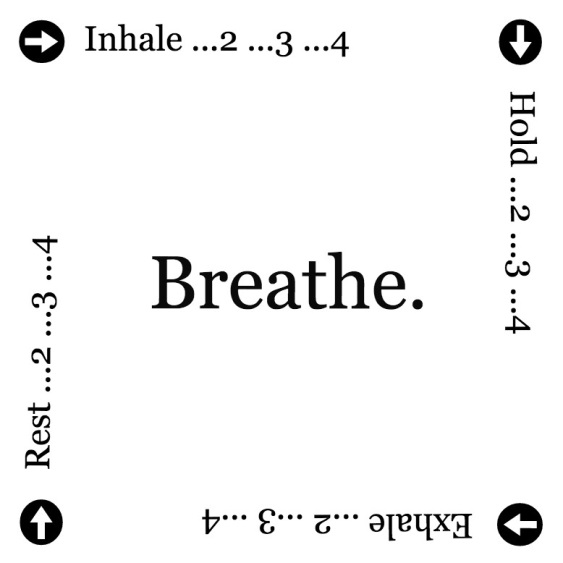 Instructional video available at: https://www.youtube.com/watch?v=mgzhKW08bMQ Diaphragmatic BreathingRelaxation for WalkingSafe Space TechniqueGrounding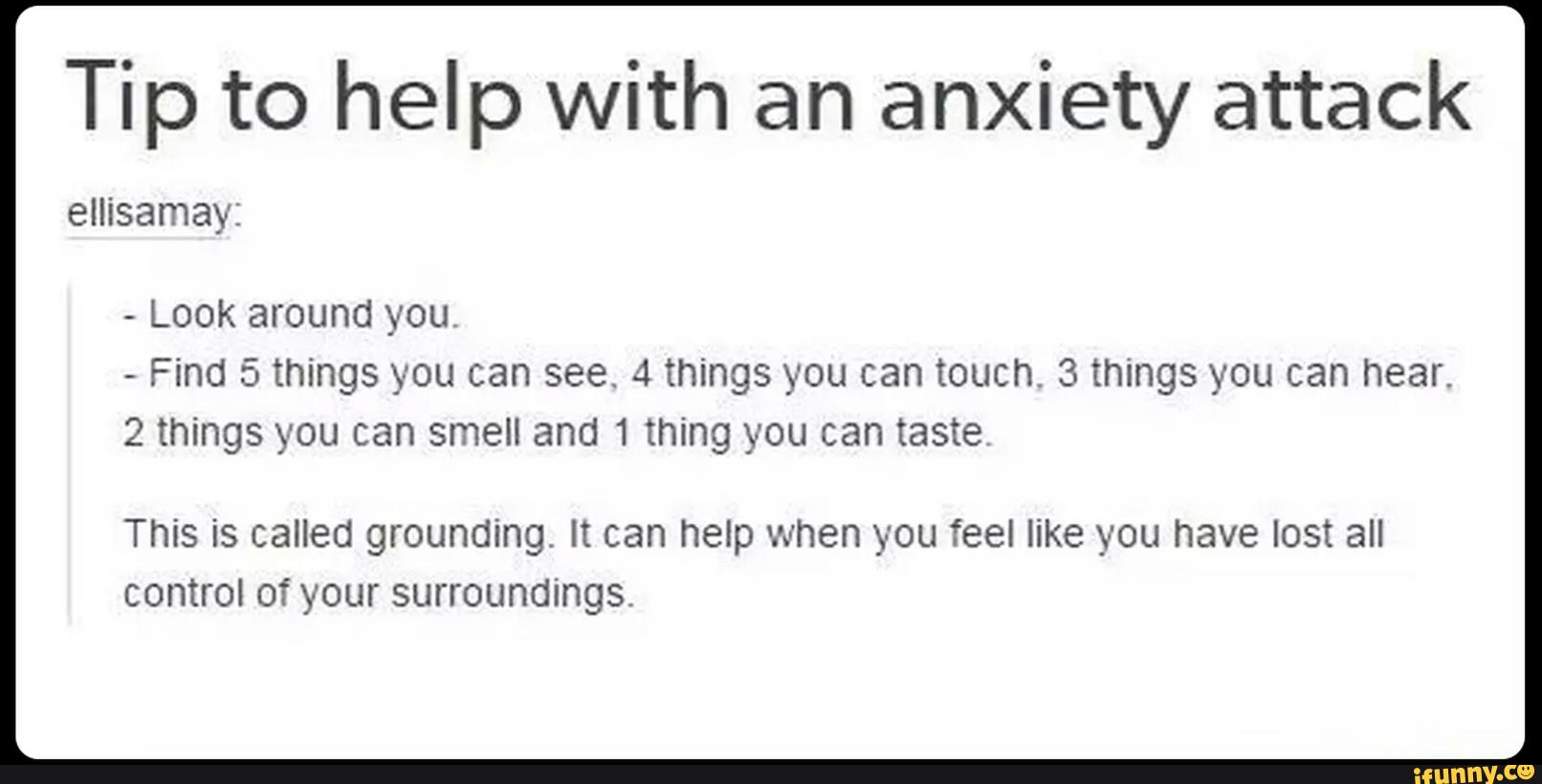 Image available from: https://ifunny.co/fun/00XJwbC63/comments?gallery=tag&query=grounding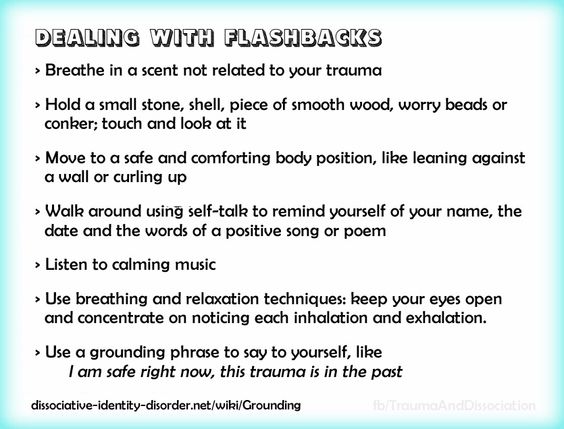 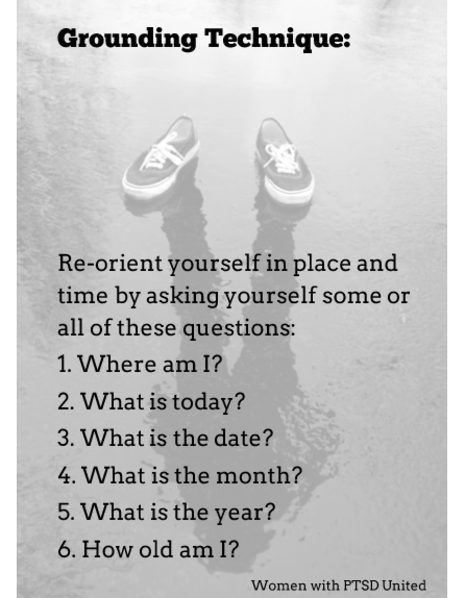 Image available at: http://www.womenwithptsdunited.org/grounding-techniques---relaxation.html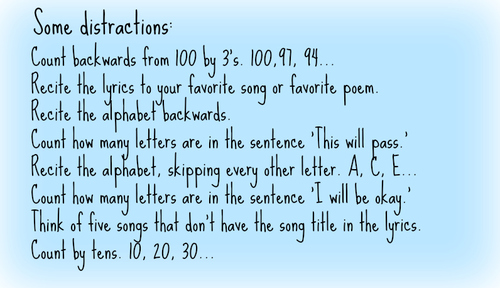 Image available at: https://31.media.tumblr.com/7ed10d62877d771ea27ed6f839852ed8/tumblr_inline_nkpemqcRlQ1tnwk9b.jpgGetting the body used to the difference between tension and relaxationUseful apps and websitesApps:Headspace Calm Dare – Break Free From AnxietyPacificaSelf-Help Anxiety Management InnerHour7 Cups – Anxiety and Stress ChatMeditation and Relaxation: Guided MeditationWorry TreePanicShield – Panic Attack AidStop, Breathe & ThinkWebsites: Mind.org.ukSane.org.ukMentalhealth.org.ukRethink.org.Together-uk.orgAnxietyuk.org.ukNopanic.org.ukturn2me.org/Free-Anxiety-Helpmoodjuice.scot.nhs.uk/anxiety.aspsocial-anxiety.org.ukNHS Choicestime-to-change.org.ukbemindful.co.ukyoutube – type in meditation, mindfulness, relaxation